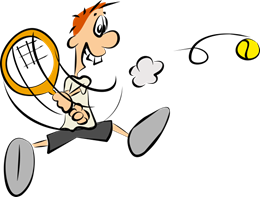 THE PEARCE “JUNIORS”  TEAM TENNIS CAMPTeam Tennis uses the concepts of fun, friends, and sportsmanship while instructing youth tennis players about the game of tennis. All youth will participate in games and drills that focus on agility, balance, and coordination.AGES:   	Open to all youth ages 5-18 years old  COST:   $50.00    DATES:     THE WEEK OF July 8 through July 12 (come each day)TIMES:   Ages 5-11   8:00-9:00 A.M.(Elementary Students)                 Ages 12-18 9:00-10:00 A.M.(Junior High and High School Students)LOCATION:        MARION HIGH SCHOOLCRISP COMPLEX  TENNIS COURTS                               Marion, Illinois     ***REGISTRATION AND PAYMENT MUST BE RECEIVED BY JULY 1ST!*BRING YOUR OWN RACKET IF YOU HAVE ONE.  If not, we have rackets to loan to you during camp.  *Bring water to drink!CONTACT: JOE PEARCE USPTA Certified Teaching Professional & Marion Boys’ Tennis Head CoachPHONE: Joe’s # (618)922-1609 or Sally’s # (618)751-0845           	EMAIL: pearce1366@gmail.comTENNIS CAMP REGISTRATIONCAMP DATES: JULY 8-12COST: $50.00 CHECK OR CASH ONLY***PAYMENT MUST BE RECEIVED BY JULY 1ST.STUDENTS NAME:  ___________________________________________AGE:  ________________PARENTS’ NAME(S):  _________________________________________PARENT PHONE NUMBER: ____________________________________PARENT EMAIL ADDRESS:_____________________________________ALLERGIES: __________________________________________________CIRCLE T-SHIRT SIZE:  YS   YM    YL	  AS	AM    ALG   AXL   AXXLMAKE CHECKS PAYABLE TO: Jim Pearce Memorial TennisMAIL TO:  Joe Pearce               	1513 N. State St.               	Marion, IL 62959